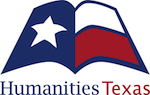 ONLINE RESOURCES FOR ELEVENTH-GRADE U.S. HISTORY TEACHERSThis guide highlights instructional resources in U.S. history available on the Humanities Texas website. These resources include episodes of our Texas Originals radio program, primary sources featured in our Digital Repository, lectures from our teacher professional development institutes, resources drawn from our President’s Vision poster series, and articles from our monthly e-newsletter. This collection is organized according to historical periodization and themes outlined in the eleventh-grade U.S. history TEKS.Reconstruction and Post-Civil War AmericaTeacher Institute Lectures:Michael Les Benedict, “Constitutional Issues in Post-Civil War    America”Michael Les Benedict, “Reconstruction”Michael Les Benedict, “Violence during Reconstruction”Heather Richardson, “Indians in American History: The Civil War to the Progressive Era”	Texas Originals Episodes:Amelia E. Barr	WriterSarah Horton Cockrell	Businesswoman and entrepreneur of DallasFrederick Law Olmsted	Landscape architect and writer of travel booksPrimary Sources from the Digital Repository:	Covode Resolution of Impeachment of Andrew Johnson, 1868Credentials of Hiram Revels, 1870	Benson John Lossing, Washington and the American Republic, 1870A President’s Vision:	Abraham Lincoln; Abraham Lincoln (interactive poster)Humanities Texas E-Newsletter Articles:Article on Before and After the Civil WarExcerpts from teacher institute lecture by Daniel Walker Howe, “The Controversial Transformation of America, and the Consequent Transformation of Americans, in the 1850s” and the lecture by Richard White, “The Nation in 1865”		Article on America in the 1860sExcerpts from teacher institute lectures by faculty addressing the causes, events, and legacy of the Civil War; Abraham Lincoln’s administration; suffragists and abolitionists; women in the South; the Transcontinental Railroad; Andrew Johnson’s administration; Reconstruction; art in the Civil War era; and American writing on the Civil War Cotton, Cattle, and Railroads; Age of OilTeacher Institute Lectures:Alwyn Barr, “Texas 1900–1930”H.W. Brands, “How the Rich Got Rich: The Gilded Age in America”Erika M. Bsumek, “Indian Wars in the Southwest”Erika M. Bsumek, “Populism, the Railroads, & the West”Joseph Pratt, “Boom and Bust in Texas History”Texas Originals Episodes:Andy Adams	Cowboy authorKarle Wilson Baker	WriterAmelia E. Barr	WriterWilliam Cowper Brann	JournalistAmon G. Carter	Newspaperman and entrepreneurHenry Cohen	Rabbi and reformerNorris Wright Cuney	African-American politicianMollie Evelyn Moore Davis	Writer and poetAdina de Zavala	PreservationistClara Driscoll	Businesswoman, philanthropist, and historic preservationistCharles Goodnight	RancherLaura Vernon Hamner	WriterIma Hogg	Philanthropist and patron of the artsJames Stephen Hogg 	First native governor of TexasJovita Idár	Journalist and activistArthur John “Jack” Johnson	First African-American to win the world heavyweight boxing 	championshipScott Joplin	Composer and pianistJohn Avery Lomax	FolkloristJane Y. McCallum	SuffragistElisabet Ney	One of the first professional sculptors in TexasQuanah Parker	Last chief of the Quahada Comanche IndiansWilliam Sydney Porter (O. Henry)	WriterCharles Franklin “Frank” Reaugh	ArtistBelle Starr 	“Bandit Queen”Primary Sources from the Digital Repository:Affidavit of Harriet Tubman Davis, 1898		Clifford Berryman, Busy Season for the Shortstop, 1906		Clifford Berryman, Life on the Mississippi, 1907Children picking cotton, 1913Grand Canyon of Arizona, 1908Grant E. Hamilton, “I Rather Like That Imported Affair,” 1904Childe Hassam, Washington’s Birthday, Fifth Avenue and 23rd Street,1916H.R. 4982			Udo J. Keppler, “Next!” 1904Charlie McBride, twelve-year-old worker at Miller & Vidor Lumber Co., 1913	Miners Going into the Slope, Hazelton, Pennsylvania, 1905	Theodore Roosevelt, President Roosevelt addressing a crowd, 1906Theodore Roosevelt, President Roosevelt driving through the streets of 	Fort Worth, TX greeting admiring throngs, 1905Theodore Roosevelt, President Theodore Roosevelt’s visit to Texas, 	Crowd at Denton, TX, 1905Standard Oil Plant of Whiting, Indiana, 1910		Swift & Co.’s Packing House, Chicago, Illinois, 1906		Upton Sinclair		Young Oyster Shuckers, Port Royal, South Carolina, 1909A President’s Vision: Theodore Roosevelt; Theodore Roosevelt (interactive poster)Humanities Texas E-Newsletter Articles:Article on Enid JustinOwner of Nocona Boot CompanyWorld War I and the Roaring Twenties	Teacher Institute Lectures:Robert M. Citino, “WWI & the Aftermath”Stephen M. Duffy, “The League of Nations and Wilson’s Fourteen Points”Kirsten Gardner, “Women and Suffrage”Jennifer Keene, “Reasons for U.S. Entry into World War I”Gretchen Ritter, “Women’s Citizenship and Political Activism from the 		Bill of Rights to the Equal Rights Amendment”Cary D. Wintz, “The Harlem Renaissance”	Texas Originals Episodes:Eugene C. Barker	HistorianAnnie Webb BlantonTeacher, suffragist, and first woman in Texas elected to statewide officeJulius Bledsoe	African-American baritone and composerMinnie Fisher Cunningham	SuffragistWinifred Sanford	Short story writer of the 1920sDorothy Scarborough	Folklorist and novelistKing Wallis Vidor	Film directorHumanities Texas E-Newsletter Articles:	Article on the Harlem Renaissance		Transcription of Cary Wintz’s lecture “The Harlem Renaissance: 		What Was It, and Why Does It Matter?” at the 2014 Harlem 			Renaissance workshopFirsthand Account of Lieutenant Pat O’Brien		World War I POWThe Great Depression and World War IITeacher Institute Lectures:Matthew Dallek, “The Home Front”George Green, “Twentieth-Century Texas: The New Deal and World 	War II"David Kennedy, “The 1930s”David Kennedy, “World War II”	David Kennedy, “World War II”Arnold Krammer, “Turning Points of World War II in Europe”Brian McAllister Linn, “Presidential Leadership and the Atomic Bomb”Maggie Rivas-Rodriguez, “Latinos in World War II”	Texas Originals Episodes:Etta Moten Barnett	Singer, actress, activist, and philanthropistRoy Bedichek	Writer and folkloristNettie Lee Benson	Historian, teacher, librarian Billy Lee Brammer	Journalist and political novelistJohn Mason Brewer	African-American folkloristCarlos E. Castañeda	Historian and professorJ. Frank Dobie	FolkloristEdna Ferber	NovelistMiriam “Ma” Ferguson            First woman governor of TexasJohn Nance Garner           American vice-presidentJovita González	Folklorist, historian, writer, and teacherOveta Culp Hobby	First secretary of the Department of Health, Education, and 			Welfare and commanding officer of the WACsMargaret Virginia (Margo) Jones	Theater director-producer and pioneer of the American resident 	theater movementTom Lea	ArtistChester William Nimitz	Admiral and navy heroKatherine Anne Porter	WriterSam Rayburn	PoliticianCleto Rodríguez	World War II heroJames Earl Rudder	Military hero and president of A&M UniversityZachary Scott	ActorMelvin B. Tolson	Poet and educatorMildred Babe Didrikson Zaharias	AthletePrimary Sources from the Digital Repository:Bonneville Dam, Oregon, 1938CCC Camp, Carlsbad Project, New Mexico, 1940C.C.C. Navajo, ca. 1936–41Civilian Conservation Corps poster, ca. 1941Electric Power Line Tower, Tennessee Valley Authority, 1938Farmer Listening to Radio, 1933U.S. Senator Huey Long, the Political ‘Kingfish’ of Louisiana, ca. 1933Ira Moskowitz, War Worker, 1943Mt. Rushmore, 1930Sen. Gerald P. Nye, North Dakota, ca. 1937–38Run on San Antonio’s City-Central Bank and Trust Company during the Depression, 1931Social Security Board posterStalin, Roosevelt, and Churchill at the Teheran Conference, Iran, 1943Works Progress Administration poster, 1936A President’s Vision		Franklin D. Roosevelt; Franklin D. Roosevelt (interactive poster)	Humanities Texas E-Newsletter Articles		Article on Conquering PolioDavid Oshinsky’s lecture on the history of polio in the U.S. and the efforts toward a vaccine.Article on World War II			David M. Kennedy’s lecture at the “The Making of Modern 				America” summer instituteArticle on World War II POWs in the Lone Star State			Arnold Krammer’s essay on the history of German, Italian, 				and Japanese prisoners of war held in Texas during the Second 				World War.Senator Kay Bailey Hutchison’s remarks on Oveta Culp HobbyFirst secretary of the Department of Health, Education, and 		Welfare and commanding officer of the WACsInterview with Roy Maxwell Offerle			World War II POW		Interview with Rufus W. Smith			World War II POW		Interview with Robert Preston Taylor			World War II POW		The Rambling Boy			Lonn Taylor’s recollections of growing up in Texas Civil Rights and ConservatismTeacher Institute Lectures:Albert S. Broussard, “Teaching the Civil Rights Movement”Mark Atwood Lawrence, “Escalation of the Vietnam War”Gretchen Ritter, “Women’s Citizenship and Political Activism” Texas Originals Episodes:John Biggers	African-American artist and educatorHéctor P. García 	Physician, civil rights and political activist, and founder of the 	American G.I. ForumHorton Foote	Texas dramatistO’Neil Ford	ArchitectHenry B. Gonzalez	Hispanic congressman and civil rights pioneerSarah T. Hughes	Jurist, politician, and feministBarbara Jordan	Politician and educatorRussell Lee	PhotographerMickey Leland	LegislatorAlan Lomax	MusicologistWilliam “Willie” Morris	Writer and editorHarry Huntt Ransom	Scholar and chancellor of the University of TexasJohn Goodwin Tower	United States SenatorPrimary Sources from the Digital Repository:Antiwar Demonstration Outside the White House, 1967Fannie Lou Hamer at the Democratic National Convention, Atlantic City, New Jersey, 1964Governor George Wallace Attempting to Block Integration at the University of Alabama, 1963Lady Bird Johnson, The First Lady’s Remarks at the Dedication of Project Head Start, 1965Lady Bird Johnson, Portrait of Lady Bird Johnson, 1968Lyndon B. Johnson, President Lyndon B. Johnson Meets with Martin Luther King Jr. in the White House, 1963Lyndon B. Johnson, President Lyndon B. Johnson Signs Medicare Bill with Former President Harry Truman, 1965Lyndon B. Johnson, Special Message to the Congress: The American Promise, 1965A President’s Vision:Lyndon Baines Johnson; Lyndon Baines Johnson (interactive poster)Humanities Texas E-Newsletter Articles:	Article on A Civil Rights Landmark		Oral history excerpts on the passage of the 1964 Civil Rights ActArticle on Remembering César Chávez	Civil rights leaderArticle on Congressman Sam Johnson	Vietnam War POWArticle on Barbara Smith Conrad	Opera singer and civil rights activistArticle on Juanita Craft 	Civil rights activistArticle on The Early 1960s	David Oshinsky’s lecture at the “America in the 1960s” summer 			instituteArticle on D.B. Hardeman	Journalist and legislator		Article on the Kennedy AssassinationArticle on LBJ the Teacher			United States president		Article on Music in the 1960sKarl Hagstrom Miller’s lecture at “America in the 1960’s” summer institute		Article on Musical Moments in 1965			Beatlemania and Bob Dylan		Article on Women’s Political Activism			Gretchen Ritter’s lecture at “The Making of Modern America” 				summer institute	Humanities Texas Past Program: 		Parallel and Crossover Lives: Texas Before and After DesegregationOral history project documenting desegregation in Texas communities; includes interview transcripts, videos, and teacher’s guideCold War–Contemporary United StatesTeacher Institute Lectures:George C. Herring, “Vietnam: The War That Never Seems to Go 	Away”Mark Atwood Lawrence, “Origins of the Cold War” Monica Perales, “Mexican Americans in the 20th Century”Joy Rohde, “The Containment Doctrine and the Korean War”			Jeremi Suri, “Vietnam: The War and the Media”Texas Originals Episodes:Mary Kay Ash	EntrepreneurDominique and John de Menil	Art patronsDonald Clarence Judd	ArtistElmer Kelton	AuthorLarry L. King	Journalist, playwright, and raconteurPrimary Sources from the Digital Repository			Challenger explosion, 1986		HIV and AIDSNancy Reagan, Nancy Reagan speaking at the Republican National 	Convention, 1988		Professional Air Traffic Controller (PATCO) union members picket at 			DFW Airport, 1981Ronald Reagan, President Reagan Speaking in Berlin, Germany, 1987		Ronald Reagan, President Ronald Reagan at a White House Press 	Conference, 1981Ronald Reagan, President Ronald Reagan and Soviet General Secretary 	Mikhael Gorbachev Signing the INF Treaty, 1987 Ronald Reagan, Formal Transmittal of O’Connor Nomination to the 	Senate, 1981Ronald Reagan, Handwritten Letter to Gorbachev, 1985		Ronald Reagan, Text of Remarks to the American People after the			Challenger ExplosionRonald Reagan, Text of Remarks at Brandenberg Gate, Berlin,	Germany, 1987Rescue Crews at Work after Bombing of U.S. Marine Barracks in 		Beirut, 1983A President’s Vision:Ronald Reagan; Ronald Reagan (interactive poster)Humanities Texas E-Newsletter Articles:Article on American Presidents and the Nation, 1970-2000	Excerpts from teacher institute lectures by faculty addressing the key factors of American presidencies from Nixon to Clinton; foreign policy, the economy, environmental policy, the women’s movement, equal rights, and film.Article on Juan Luis Longoria	VaqueroArticle on Rolando Hinojosa-Smith	Interview with author and professorArticle on Chase Untermeyer	Location, Location, Location: The West Wing of the White House